Tel: 631-412-7840 / Email info@getyourgrooveondj.com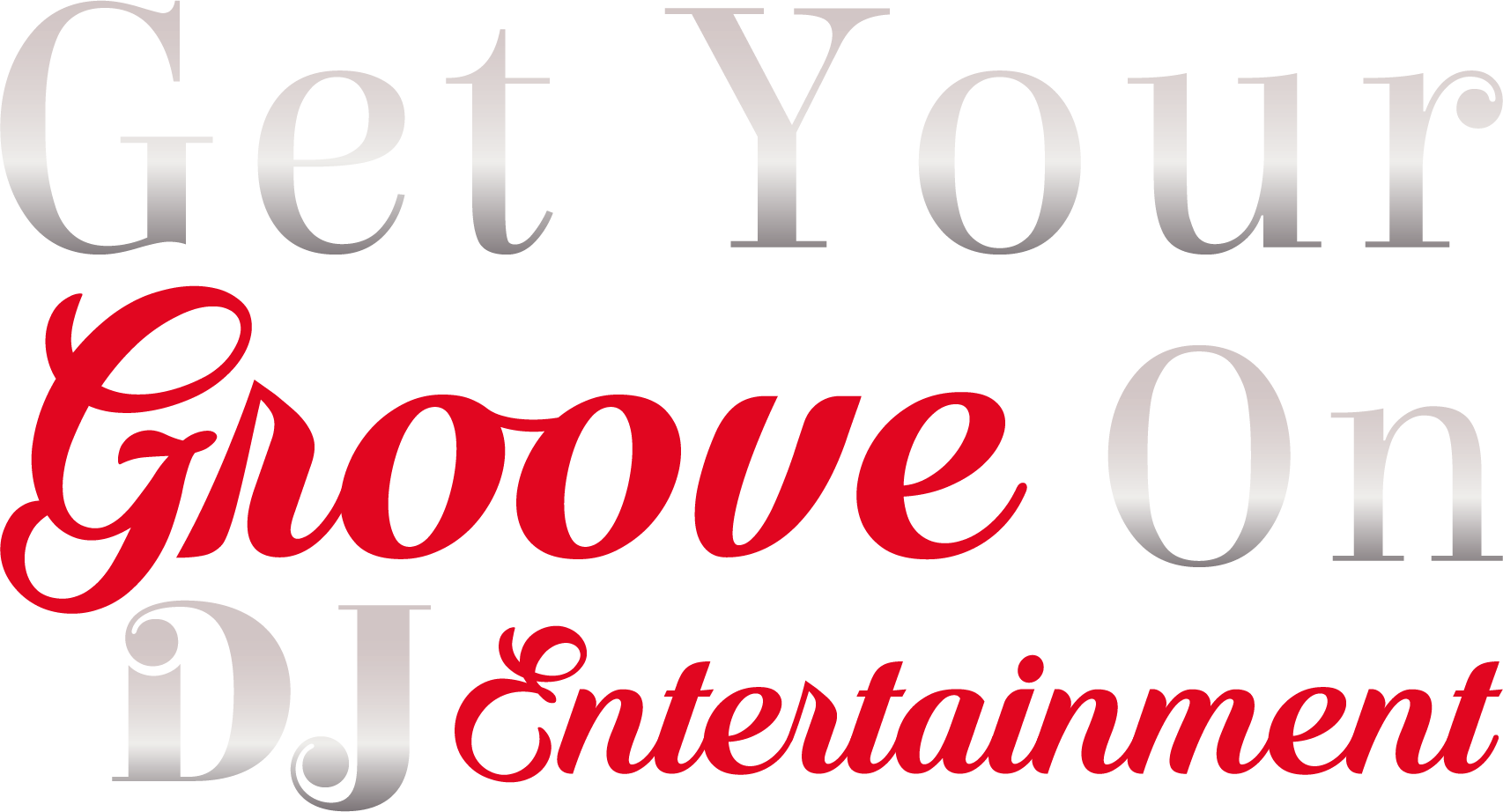 Kids Party Information FormDate Of The Affair:Location Of The Affair:Guest Of Honors Name:Guest Of Honor: Escorted By: Entrance Song & Artist: (Optional)Special Dance: With Whom: Song & Artist: (Optional)Toast By: (Optional)Some Games & Contests That We Do:Hula Hoops:Mummy Wrap:Oreo Cookie Contest:Musical Chairs:Dance Contest:Freeze Dance:Scavenger Hunt:Please List Any Additional Games Or Contest You Would Like Done At Your Party:Special Instructions Or Announcements: